	Ansökan om skolplikt på annat sätt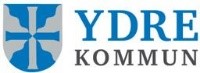 Du ska bifoga viss information i din ansökanLäs mer om vilken information du ska bifoga på nästa sida av den här blanketten. Lämna din ansökan till oss eller brev till Barn- och utbildningsförvaltningen, Torget 4, 573 74 Ydre.Barnets uppgifterVårdnadshavares uppgifterUppgifter om barnets eventuella nya skolaUnderskrift (Om du har gemensam vårdnad för ditt barn behöver både du och barnets andra vårdnadshavare skriva under.)Information som du ska bifoga i din ansökanEnligt lag har barn som bor i Sverige skolplikt. Skol- plikt betyder att alla barn som bor i Sverige ska gå i skola i svensk skola. Men det finns vissa undantag. Ett av de undantagen är om det är nödvändigt för en elev att gå i skola utomlands. För att vi ska kunna godkänna det måste vi också veta om den alterna- tiva skolgången utomlands är ett likvärdigt alternativ till utbildningen i Sverige. Bestämmelserna finns i skollagen, kapitel 24, paragraf 23 (2010:800). Därför behöver vi viss information från dig i den här ansökan.För att vi ska hinna ta beslut behöver du lämna ansökan till oss minst tre månader innan skolgången utomlands.Den här informationen behöver viVarför du ansöker om att ditt barn ska ha skolplikt på ett annat sättSynnerliga skäl krävs för att ditt barn ska få ha skol- plikt på annat sätt. Synnerliga skäl innebär att det måste finnas ett mycket starkt skäl till att ditt barn inte kan stanna i Sverige för att gå i skolan. Det är ovanligt att ett barn får ha sin skolplikt på annat sätt. Vi utgår alltid från ditt barns behov när vi gör vår bedömning. Därför behöver vi veta vad syftet är och varför du an- ser att det är nödvändigt att ditt barn ska ha skolplikt på annat sätt.Hur den alternativa skolgången för ditt barn kommer att se ut och fungeraVi tittar på om den alternativa skolgången är ett likvär- digt alternativ till den skolgång ditt barn får i svensk skola när vi gör vår bedömning. Vi undersöker även om den alternativa skolgången ger ditt barn samma kunskaper som i den svenska skolan. Den alternativa skolgången ska också ha samma allmänna mål med skolgången som i Sverige, och ge eleven social trä- ning för ett vanligt liv i samhället.Vilken möjlighet vi har att få insyn i ditt barns alternativa skolgångVi behöver veta hur vi på Barn- och utbildningsförvaltningen får insyn i ditt barns alternativa skolgång. Därför ska du ha en plan för hur en dialog mellan den tänkta skolan i utlandet och oss kan se ut. Möjligheten till vår insyn ska finnas under hela perioden ditt barn har alter- nativ skolgång. En del skolor är vana att ha den här typen av dialog, och har ibland särskilda system, ofta digitala, för att ge oss tjänstepersoner insyn i deras verksamhet.Skicka din anökan till:Det här gäller om vi godkänner ansökanOm vi beslutar att godkänna din ansökan får ditt barn ha skolplikt på annat sätt i max ett år. Under den tid ditt barn har sin alternativa skolgång följer vi upp att all information du har lämnat i den här ansökan fort- farande stämmer. Om vi under vår uppföljning märker att förutsättningarna som vi grundade vårt beslut på ändras, kommer vi att ta bort vårt godkännande. I så fall kan du överklaga beslutet inom tre veckor från det att du får reda på beslutet.Om ditt barn har skolplikt på annat sätt under en läng- re tid än tre månader, kan vi behöva skriva ut ditt barn från sin nuvarande skola i Sverige. När ditt barn kom- mer tillbaka till Sverige har barnet skolplikt igen som vanligt. Däremot kan vi inte garantera att ditt barn får komma tillbaka till samma skola som innan utlandsvis- telsen. Ditt barn har rätt till stöd i undervisningen på samma sätt som de andra eleverna på skolan.Det här gäller om vi inte godkänner ansökanOm vi beslutar att inte godkänna din ansökan fortsät- ter ditt barn att ha skolplikt som vanligt. Det innebär att ditt barn ska fortsätta gå i skolan i Sverige. I så fall kan du överklaga beslutet inom tre veckor från det att du får reda på beslutet. Enligt skollagen har du som vårdnadshavare ansvar för att se till att ditt barn går i skolan. Om du inte ser till att ditt barn utför sin skolplikt har Ydre kommun rätt att beordra dig som vårdnadshavare att göra det. Om du ändå inte skulle se till att ditt barn går i skolan finns det risk att du får betala vite, som är en slags böter.Ydre kommun, Barn- och utbildningsförvaltningenAdress: Torget 4, 573 74 YdreTelefon: 0381-66 11 69Barnets för- och efternamnPersonnummerPersonnummerNuvarande skolaNuvarande skolaÅrskursFör- och efternamn vårdnadshavare 1Telefon mobilGatu- och postadressTelefon bostadE-postE-postFör- och efternamn vårdnadshavare 2Telefon mobilGatu- och postadressTelefon bostadE-postE-postSkolans namnE-postAdressBarnets årskursTelefonTänkt tidsperiod för när barnet ska gå i skolan